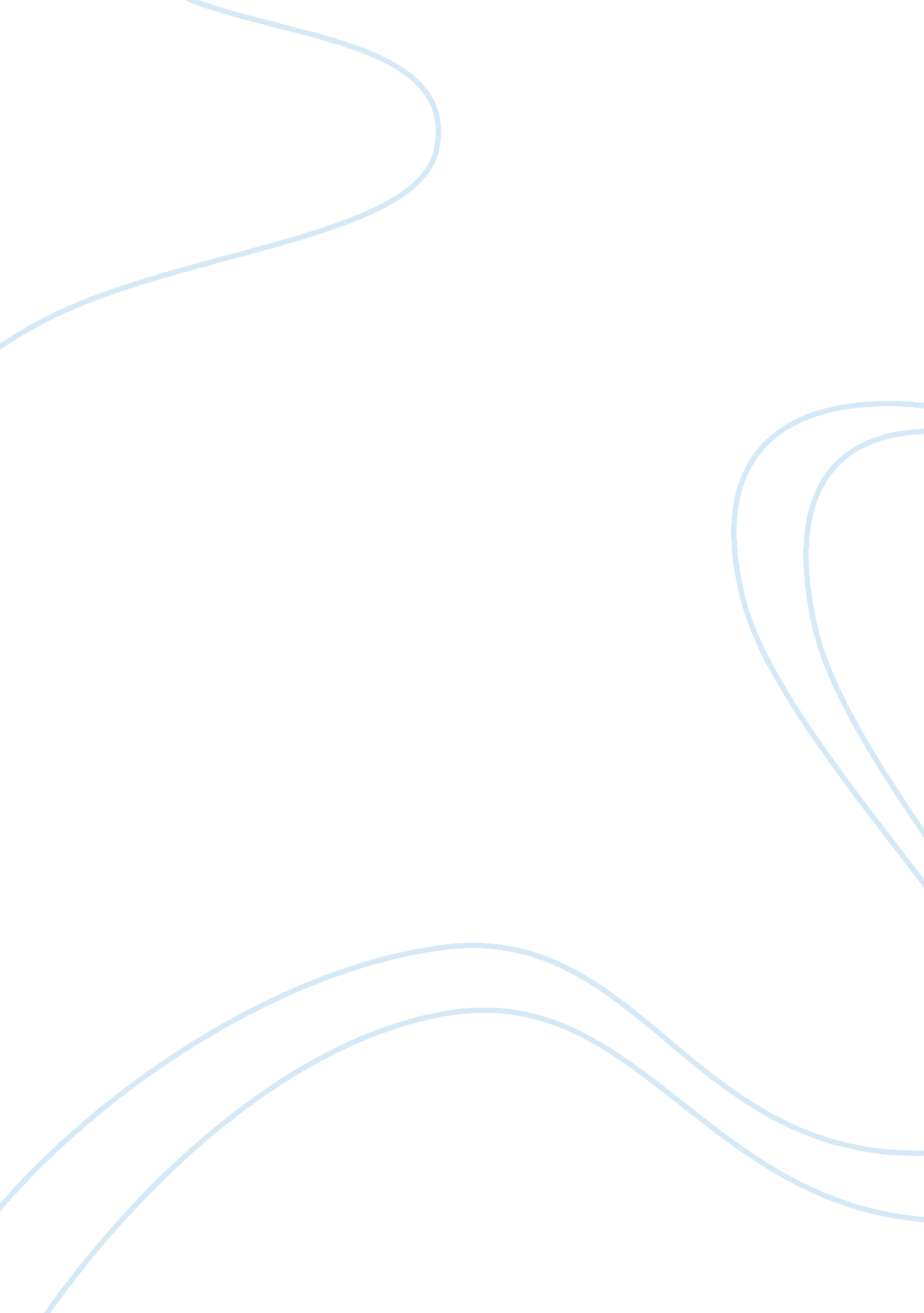 Impacts to serve humanity. knowledge and research: the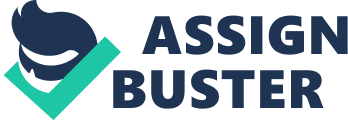 Impacts on the family unit(Afghanistan): Accordingto report by United Nations Over 50% of the family members interviewed saidthat they were hit by a drug-addict from their family. One of the intervieweesstated that she advised a drug addicted family member to stop drugs and she gothit hardly by him. Impacts on Community(Afghanistan): Morethan 80% of the Government officials met interviewed claimed that substance usein their community was negatively affecting the work of their associations. Theproduction of a negative atmosphere in the working environment and morepropensity for corruption were among the results recorded by thoseinterviewees. Impacts onHealth (Mexico): decreasethe work ability of the immune system, which increases probability ofinfections. In addition to that, it causes nausea and vomiting.  Impacts onEconomics (United States):  What did I learn? I learned theimpacts of drug addiction and how dangerous is it. There are many impacts ofdrug addiction such as economic impacts, health impacts, impacts on communityand impacts on family. In addition, before this research I had a general background about drug addiction and itsimpacts, but now I learned and researched the impacts specifically. Interdisciplinaryapproach: Implemented theinterdisciplinary research perspective. The interdisciplinary research isresearching from different fields of study. Researched drug addiction impactsfrom different majors like health, economics, community and family. Pleaserefer to the notes part regards the implementation of the interdisciplinaryapproach. Islamic Perspective: Islamicperspective on research, knowledge and action to serve humanity. Knowledgeand research: the Islamic approach agrees with the interdisciplinaryapproach in regards to researching and evaluating information from differentmajors or fields of study to gain different point of views. Action: froman Islamic perspective, the human is god’s representative on earth. Goal: beinggod’s representative on earth is beyond fasting, prayer and pilgrimage. It isserving humanity and trying to make the world a better place. Example: asgod representative on earth, I will increase awareness about drug addiction inschools and organizations so people will be aware of this current issue. 